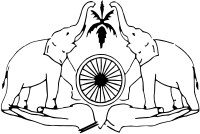 ………… {Kma]©mb¯v……………………., FdWmIpfw Pnñþ686681                                 ]uckaql kÀtÆ]©mb¯ns\ ISO 9001 t\Sp¶Xpamb _Ôs¸«p P\§fnð \n¶pw FgpXnhm§p¶ ]©mb¯nse tkh\§sfbpw Poh\¡mscbpw P\{]Xn\n[nIsfbpw Ipdn¨pÅ hnebncp¯ð.t]cv :   						   	ho«v t]cv :hmÀUv \w :							kv{Xo	   ]pcpj³    {Sm³kvsP³UÀ                     samss_ð \w :						F.]n.Fð	_n.]n.Fð{Kmak`bnð ]s¦Sp¡mdptïm ?   Dïv	     Cñ]©mb¯v {^ïv Hm^okns\Ipdn¨pÅ hnebncp¯ð (   sN¿pI)]©mb¯nse tkh\§fpsS hnebncp¯ð (   sN¿pI)]©mb¯nse Poh\¡mcpsSbpw P\{]Xn\n[nIsfbpw Ipdn¨pÅ hnebncp¯ð (   sN¿pI)]©mb¯nse LSI Øm]\§fpsS {]hÀ¯\§sf¡pdn¨pÅ hnebncp¯ð (   sN¿pI)A`n{]mb§fpw \nÀt±i§fpw tcJs¸Sp¯pIØew :									H¸vXo¿Xn:									{Ia \w.hnebncp¯ð LSI§Ä\ñXvtamiwsa¨s¸Sp¯WwA`n{]mbw Dsï¦nð{^ïv Hm^okv IuïÀ s]mXpP\§Ä¡v Ccn¡m\pw FgpXm\pw DÅ kuIcywIpSnshÅ kuIcywtSmbveäv kuIcywAt]£m t^md§fpsSbpw tÌj\dnIfpsSbpw e`yX]cmXns¸«nhmbn¡m\pÅ ]{X amknIIfpsS e`yX`n¶tijn¡mÀ¡mbn ]©mb¯v GÀs¸Sp¯nbn«pÅ kuIcy§Ä{Ia \w.hnebncp¯ð LSI§Ä\ñXvtamiwsa¨s¸Sp¯WwA`n{]mbw Dsï¦nð{^ïv Hm^oknð \n¶pÅ IyXyamb hnhc§fpsS e`yXAt]£tbmsSm¸w lmPcmt¡ï tcJIsf¡pdn¨pÅ (sN¡v enÌv) hnhc§fpsS e`yX]©mb¯nse tkh\§sf¡pdn¨pÅ Gähpw ]pXnb Adnbn¸pIfpsS e`yX]©mb¯v Hm^oknð \n¶pÅ kab_ÔnXamb tkh\wAt]£IfpsS \nehnepÅ ØnXn Adnbm\pÅ kwhn[m\w{Kmak` \S¯n¸v 4]cmXn ]cnlmc kwhn[m\whnebncp¯ð LSI§Ä\ñXvtamiwsa¨s¸Sp¯WwA`n{]mbw Dsï¦nð    1Poh\¡mcpsS {]hÀ¯\w     2{^ïv Hm^okv Poh\¡mcpsS s]cpamäw     3P\§fpsS {]iv\§fnð sa¼ÀamcpsS CSs]Sð    4sa¼ÀamcpsS s]mXphmb at\m`mhw{Ia \w.\ñXvtamiwsa¨s¸Sp¯WwA`n{]mbw Dsï¦nð    1ss{]adn slð¯v skâÀ    2AknÌâv F©n\nbÀ Hm^okv    3IpSpw_{io Hm^okv    4sXmgnepd¸v ]²Xn Hm^okv    5hn.C.H Hm^okv    6Irjn`h³    7arKmip]{Xn    8Kh.Fð.]n kvIqÄ    9BbqÀthZ Bip]{Xn   10tlmantbm Unkvs]³kdn